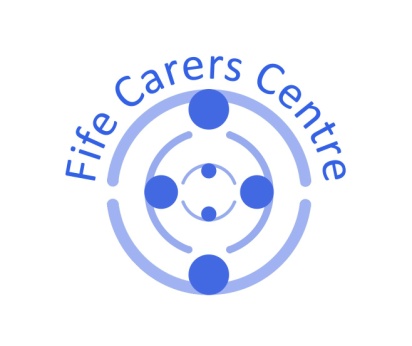 Please complete in black pen or typescriptFull NameFull NameAddressAddressPostcodePostcodeHome TelHome Tel   Mobile    Mobile Email Email Do you consider you have a disability?Do you consider you have a disability?Do you consider you have a disability?Do you consider you have a disability?Please tick appropriate answerPlease tick appropriate answerPlease tick appropriate answerIf you would like to tell us anything further, so that we can assist you with your application and make any reasonable adjustments if we offer you employment, please do so below. If you would like to tell us anything further, so that we can assist you with your application and make any reasonable adjustments if we offer you employment, please do so below. If you would like to tell us anything further, so that we can assist you with your application and make any reasonable adjustments if we offer you employment, please do so below. If you would like to tell us anything further, so that we can assist you with your application and make any reasonable adjustments if we offer you employment, please do so below. Do you consider you have a disability?Do you consider you have a disability?Do you consider you have a disability?Do you consider you have a disability?YesIf you would like to tell us anything further, so that we can assist you with your application and make any reasonable adjustments if we offer you employment, please do so below. If you would like to tell us anything further, so that we can assist you with your application and make any reasonable adjustments if we offer you employment, please do so below. If you would like to tell us anything further, so that we can assist you with your application and make any reasonable adjustments if we offer you employment, please do so below. If you would like to tell us anything further, so that we can assist you with your application and make any reasonable adjustments if we offer you employment, please do so below. Do you consider you have a disability?Do you consider you have a disability?Do you consider you have a disability?Do you consider you have a disability?NoIf you would like to tell us anything further, so that we can assist you with your application and make any reasonable adjustments if we offer you employment, please do so below. If you would like to tell us anything further, so that we can assist you with your application and make any reasonable adjustments if we offer you employment, please do so below. If you would like to tell us anything further, so that we can assist you with your application and make any reasonable adjustments if we offer you employment, please do so below. If you would like to tell us anything further, so that we can assist you with your application and make any reasonable adjustments if we offer you employment, please do so below. Please indicate which post(s) you are applying for.Please indicate which post(s) you are applying for.Please indicate which post(s) you are applying for.Please indicate which post(s) you are applying for.Please indicate which post(s) you are applying for.Please indicate which post(s) you are applying for.Please indicate which post(s) you are applying for.Please indicate which post(s) you are applying for.Please indicate which post(s) you are applying for.Please indicate which post(s) you are applying for.Please indicate which post(s) you are applying for.I declare that, to the best of my knowledge, the information given on this application form is true and correct and can be treated as part of any subsequent contract of employment.Signature:                                                            Date:  I declare that, to the best of my knowledge, the information given on this application form is true and correct and can be treated as part of any subsequent contract of employment.Signature:                                                            Date:  I declare that, to the best of my knowledge, the information given on this application form is true and correct and can be treated as part of any subsequent contract of employment.Signature:                                                            Date:  I declare that, to the best of my knowledge, the information given on this application form is true and correct and can be treated as part of any subsequent contract of employment.Signature:                                                            Date:  I declare that, to the best of my knowledge, the information given on this application form is true and correct and can be treated as part of any subsequent contract of employment.Signature:                                                            Date:  I declare that, to the best of my knowledge, the information given on this application form is true and correct and can be treated as part of any subsequent contract of employment.Signature:                                                            Date:  I declare that, to the best of my knowledge, the information given on this application form is true and correct and can be treated as part of any subsequent contract of employment.Signature:                                                            Date:  I declare that, to the best of my knowledge, the information given on this application form is true and correct and can be treated as part of any subsequent contract of employment.Signature:                                                            Date:  I declare that, to the best of my knowledge, the information given on this application form is true and correct and can be treated as part of any subsequent contract of employment.Signature:                                                            Date:  I declare that, to the best of my knowledge, the information given on this application form is true and correct and can be treated as part of any subsequent contract of employment.Signature:                                                            Date:  I declare that, to the best of my knowledge, the information given on this application form is true and correct and can be treated as part of any subsequent contract of employment.Signature:                                                            Date:  EmploymentPlease provide a full employment/voluntary work history, starting with current or most recent post.  Where there is a gap in employment, please state whyPlease provide a full employment/voluntary work history, starting with current or most recent post.  Where there is a gap in employment, please state whyPlease provide a full employment/voluntary work history, starting with current or most recent post.  Where there is a gap in employment, please state whyPlease provide a full employment/voluntary work history, starting with current or most recent post.  Where there is a gap in employment, please state whyPlease provide a full employment/voluntary work history, starting with current or most recent post.  Where there is a gap in employment, please state whyPlease provide a full employment/voluntary work history, starting with current or most recent post.  Where there is a gap in employment, please state whyPlease provide a full employment/voluntary work history, starting with current or most recent post.  Where there is a gap in employment, please state whyPlease provide a full employment/voluntary work history, starting with current or most recent post.  Where there is a gap in employment, please state whyPlease provide a full employment/voluntary work history, starting with current or most recent post.  Where there is a gap in employment, please state whyPlease provide a full employment/voluntary work history, starting with current or most recent post.  Where there is a gap in employment, please state whyDates From-ToEmployer Name and AddressEmployer Name and AddressEmployer Name and AddressEmployer Name and AddressEmployer Name and AddressEmployer Name and AddressEmployer Name and AddressEmployer Name and AddressJob Title (b) part or full timeTasks undertaken and/or Experience gainedJob Title (b) part or full timeTasks undertaken and/or Experience gainedEducation & QualificationsEducation & QualificationsEducation & QualificationsPlease give details of all schools and colleges/universities attended, with qualifications achieved where appropriatePlease give details of all schools and colleges/universities attended, with qualifications achieved where appropriatePlease give details of all schools and colleges/universities attended, with qualifications achieved where appropriatePlease give details of all schools and colleges/universities attended, with qualifications achieved where appropriatePlease give details of all schools and colleges/universities attended, with qualifications achieved where appropriatePlease give details of all schools and colleges/universities attended, with qualifications achieved where appropriatePlease give details of all schools and colleges/universities attended, with qualifications achieved where appropriatePlease give details of all schools and colleges/universities attended, with qualifications achieved where appropriateDates from-toDates from-toDates from-toSchool/College/UniversitySchool/College/UniversitySchool/College/UniversityQualifications with grades Qualifications with grades Qualifications with grades Qualifications with grades Qualifications with grades Further TrainingFurther TrainingFurther TrainingPlease provide details of any further training you have undertaken relevant to your applicationPlease provide details of any further training you have undertaken relevant to your applicationPlease provide details of any further training you have undertaken relevant to your applicationPlease provide details of any further training you have undertaken relevant to your applicationPlease provide details of any further training you have undertaken relevant to your applicationPlease provide details of any further training you have undertaken relevant to your applicationPlease provide details of any further training you have undertaken relevant to your applicationPlease provide details of any further training you have undertaken relevant to your applicationDates from-toDates from-toDates from-toTraining ProviderTraining ProviderTraining ProviderDetails, including qualification achievedDetails, including qualification achievedDetails, including qualification achievedDetails, including qualification achievedDetails, including qualification achievedPlease give details of any relevant interests and hobbies, voluntary activities etc. (150 words max)Please give details of any relevant interests and hobbies, voluntary activities etc. (150 words max)Please give details of any relevant interests and hobbies, voluntary activities etc. (150 words max)Please give details of any relevant interests and hobbies, voluntary activities etc. (150 words max)Please give your reasons for applying for this post and what you have to offer in this role(500 words max)Please give your reasons for applying for this post and what you have to offer in this role(500 words max)Please give your reasons for applying for this post and what you have to offer in this role(500 words max)Please give your reasons for applying for this post and what you have to offer in this role(500 words max)References   Please give the names of two referees, at least one of whom should be your current or most recent employerPlease give the names of two referees, at least one of whom should be your current or most recent employerPlease give the names of two referees, at least one of whom should be your current or most recent employerNameName of OrganisationAddressPostcode  AddressPostcode  Title/Position  Name of OrganisationAddressPostcode  AddressPostcode  TelephoneMobileEmail Email TelephoneMobileMay we contact prior to interview?NameName of OrganisationAddressPostcode  AddressPostcode  Title/PositionName of OrganisationAddressPostcode  AddressPostcode  TelephoneMobileEmail:Email:TelephoneMobileMay we contact prior to interview?Where did you see this post advertised?Where did you see this post advertised?Where did you see this post advertised?Where did you see this post advertised?Please email this application to:        centre@fifecarers.co.ukor post to:				Sandra MorrisFife Carers Centre                                                157 Commercial StreetKirkcaldy                                                        KY1 2NS  Telephone:                                             01592 205472To be received no later than:	 Noon Monday 6th May 2024 Interviews to be held Week beginning 13th May 2024      Please email this application to:        centre@fifecarers.co.ukor post to:				Sandra MorrisFife Carers Centre                                                157 Commercial StreetKirkcaldy                                                        KY1 2NS  Telephone:                                             01592 205472To be received no later than:	 Noon Monday 6th May 2024 Interviews to be held Week beginning 13th May 2024      Please email this application to:        centre@fifecarers.co.ukor post to:				Sandra MorrisFife Carers Centre                                                157 Commercial StreetKirkcaldy                                                        KY1 2NS  Telephone:                                             01592 205472To be received no later than:	 Noon Monday 6th May 2024 Interviews to be held Week beginning 13th May 2024      Please email this application to:        centre@fifecarers.co.ukor post to:				Sandra MorrisFife Carers Centre                                                157 Commercial StreetKirkcaldy                                                        KY1 2NS  Telephone:                                             01592 205472To be received no later than:	 Noon Monday 6th May 2024 Interviews to be held Week beginning 13th May 2024      